Publicado en Madrid el 18/05/2017 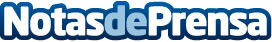 Ispeduc funda el primer Máster en Neuropsicopedagogía online a nivel mundialEl Instituto Superior de Psicología y Educación (ISPEDUC), un prestigioso centro de posgrado español centrado en la formación educativa y psicológica, acaba de crear el que es el primer Máster en todo el mundo, en cualquier idioma, en modalidad online, especializado en NeuropsicopedagogíaDatos de contacto:Iván Zapardielwww.ispeduc.com911 961 118Nota de prensa publicada en: https://www.notasdeprensa.es/ispeduc-funda-el-primer-master-en Categorias: Internacional Medicina E-Commerce Universidades Otras ciencias http://www.notasdeprensa.es